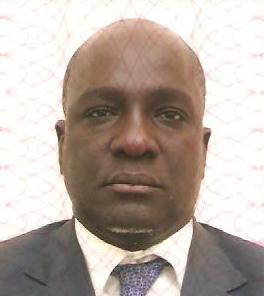 سيرة ذاتية       الحالة المدنية
 
الاسم الكامل: 			كويتا باماريام، إداري مالي
تاريخ ومحل الميلاد:		1953 في كيهيدي
الجنسية: 			موريتاني
الحالة الاجتماعية: 		متزوج وله 4 أولاد.
الدراسات1981 ـ 1983:  المدرسة العليا المتعددة الجنسيات للبريد في أبيدجان 1974 ـ 1976:  كليات الحقوق في أبيدجان وداكار1974 ـ 1976: المدرسة العليا المتعددة الجنسيات أبيدجان المشاركة1972 ـ 1974: ثانوية نواكشوط1968 ـ 1971: إعدادية كيهيدي1962 ـ 1967:  المدرسة الابتدائية في كيهيديالشهادات التي تم الحصول عليها1981 ـ 1983: إداري مالي تخصصات البريد والمواصلات (المدرسة العليا المتعددة الجنسيات للبريد في أبيدجان) 1974 ـ 1976:  مفتش البريد والمواصلات  (المدرسة العليا المتعددة الجنسيات للبريد في أبيدجان) 1974 ـ 1976: دبلوم الدراسات الجامعية العامة في القانون (كلية الحقوق جامعة أبيدجان) 1974:  شهادة البكالوريا نواكشوط1971: شهادة الدروس الإعدادية كيهيدي
التكوين المهني2005: شهادة من المدرسة الوطنية للإدارة في باريس في الدبلوماسية وحقوق الإنسان (م.و.إ.  باريس)؛ 2000:  شهادة لحقوق الإنسان من معهد الإدارة العامة في باريس (م.و.إ. باريس)؛1997: تخصص في قضايا الضمان الاجتماعي في سانت إتيان (فرنسا)؛1996: شهادة في حقوق الإنسان من المعهد الدولي رينيه كاسينه (ستراسبورغ - فرنسا)؛1983: رحلة دراسية لدى الاتحاد البريدي العالمي في برن (سويسرا)؛ 1982: تخصص في خدمات "الدراسات والمناهج" (باريس)؛1978: تخصص في الخدمات المالية (باريس): التخصص في الشيكات البريدية في أجاكسيو (فرنسا). التجارب المهنية2013:  حتى الآن: عضو المجلس الدستوري؛2010 ـ 2013: رئيس اللجنة الوطنية لحقوق الإنسان؛2011 ـ 2013: عضو اللجنة الفرعية للاعتماد في اللجنة الدولية لتنسيق المؤسسات الوطنية لحقوق الإنسان؛2011 ـ 2013: عضو المكتب التنفيذي لشبكة المؤسسات الدولية للمؤسسات الوطنية الأفريقية لحقوق الإنسان؛2012 ـ 2013:  نائب رئيس الجمعية الفرانكفونية للمؤسسات الوطنية لحقوق الإنسان؛2011: منسق تحرير النظام الأساسي للشبكة العربية للمؤسسات الوطنية لحقوق الإنسان؛2007 ـ 2010: الأمين العام للجنة الوطنية لحقوق الإنسان؛2002 ـ 2007: المدير العام لحقوق الإنسان بالمفوضية المكلفة بحقوق الإنسان ومحاربة الفقر وبالدمج؛1998 ـ 2002: مدير ترقية حقوق الإنسان بالمفوضية المكلفة بحقوق الإنسان ومحاربة الفقر وبالدمج؛1993 ـ 1998: مدير العمل الاجتماعي والصحي بالصندوق الوطني للضمان الاجتماعي؛1986 ـ 1992: المدير الإداري بالصندوق الوطني للضمان الاجتماعي؛1983 ـ 1985: رئيس مصلحة الدراسات والمناهج بمكتب البريد والمواصلات؛1979 ـ 1981: رئيس مركز الشيكات البريدية (نواكشوط)؛1976 ـ 1978:  مساعد رئيس مركز الشيكات البريدية (نواكشوط).
الأعمال على المستوى الوطنيـ   رئيس اللجنة الفنية الوزارية المشتركة المكلفة بوضع الإستراتيجية الوطنية لاستئصال مخلفات الرق (أكتوبر 2006 - أبريل 2007)؛ـ  رئيس اللجنة الفنية الوزارية المشتركة الموسعة إلى المجتمع المدني المكلفة بوضع النظام الأساسي للجنة الوطنية المستقلة لحقوق الإنسان وعملية تعيين / انتخاب أعضائها (ديسمبر 2005 ـ  مارس 2007)؛ـ  رئيس اللجنة الفنية الوزارية المشتركة المكلفة بمتابعة  وقمع الاتجار بالأشخاص في شراكة مع سفارة الولايات المتحدة الأمريكية في نواكشوط (2003 – 2006)؛ـ  رئيس اللجنة الفنية المكلفة بصياغة نصوص منتدى الإنترنت للمجتمع المدني وإنشائه وانتخاب أعضائه (2003 – 2007)؛ـ  رئيس لجنة القيادة المكلفة بوضع خطة العمل الوطنية لترقية تعزيز وحماية حقوق الإنسان في موريتانيا (2002 – 2007)؛ـ  مسؤول الربط في البرنامج الوطني للحكم الرشيد، مكونة "ترقية حقوق الإنسان والمجتمع المدني" (2004 - 2006) في شراكة مع برنامج الأمم المتحدة للتنمية؛ـ  عضو اللجنة الفنية الوزارية المشتركة المكلفة بإعداد وتقديم نصوص اللجنة الانتخابية المستقلة (2005)؛ـ  منسق صياغة وتقديم التقارير الأولية والدورية لموريتانيا أمام الهيئات المنشأة بموجب معاهدات الأمم المتحدة (القضاء على التمييز العنصري)، والميثاق الأفريقي لحقوق الإنسان والشعوب (1998-2006)؛ـ  ممثل اللجنة الوطنية لحقوق الإنسانية في الاستعراض الدوري الشامل المكرس لموريتانيا (2011).الخبرات العالميةـ  2007 ـ 2011: ممثل اللجنة الوطنية لحقوق الإنسان في الاجتماعات الإقليمية والدولية للمؤسسات الوطنية الأفريقية والعربية والفرانكفونية والدولية لحقوق الإنسان واللجنة الدولية للمؤسسات الوطنية لحقوق الإنسان؛ 
ـ   1998 ـ 2007:  رئيس أو عضو في وفد موريتانيا في دورات:اللجنة الفرعية لترقي وحماية حقوق الإنسان التابعة الأمم المتحدة في جنيف؛لجنة حقوق الإنسان التابعة للأمم المتحدة في جنيف؛مجلس حقوق الإنسان التابع للأمم المتحدة في جنيف (2005-2007)اللجنة الأفريقية لحقوق الإنسان والشعوب في بانجول.لجنة الأمم المتحدة للقضاء على التمييز العنصري؛المجلس الاقتصادي والاجتماعي التابع للأمم المتحدة في نيويورك (2003 - 2006)؛ المتابعة والإعداد والمشاركة في المؤتمرات الإقليمية والعالمي للقضاء على التمييز العنصري والتعصب وكراهية الأجانب. 
ـ 2001 ـ 2003:  ممثل المفوضية المكلفة بحقوق الإنسان ومحاربة الفقر وبالدمج، المكلف بالتعاون مع المفوضية السامية للأمم المتحدة المكلفة بحقوق الإنسان في جنيف من أجل وضع خطة العمل الوطنية لترقية وحماية حقوق الإنسان؛1993 ـ 1998: مندوب الصندوق الوطني للضمان الاجتماعي لدى العمال الموريتانيين في فرنسا ولدى المساعدة العامة لمستشفيات باريس.اللغات التي يتحدث بها:ـ  الفرنسيةـ  الصوننكيةـ  البولاريةـ  الحسانية (مقبول)ـ  الإنجليزية (مقبول)أفيد على شرفي بصحة هذه المعلومات
نواكشوط بتاريخ  16/02/2016
 المعني: 